2018-2019                             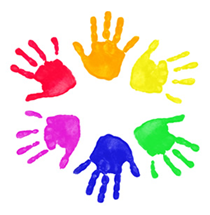 Registration Form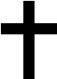  First Lutheran Preschool420 North Washington StreetPapillion, Nebraska   68046Preschool office: 402-339-1178		Church office: 402-339-3668      Website: www.1st-lutheran.org		E-mail: preschool@1st-lutheran.orgChild’s Name_____________________________________		Date of Birth_____________________Please mark the class of your choice.  Availability of classes is on a first come, first serve basis.Registration Fee  $75 (non-refundable)	registration fee must accompany the registration form and will hold a place for your child in the class.Families with multiple children will receive a $10 monthly discount.Church members will receive a $10 monthly discount.REGISTRATION REQUIREMENTSThe child must be completely toilet trained by the first day of preschool.The child must have the required childhood immunizations or a written statement that the parent does not wish to have their child immunized.  Immunization records are required by the State of Nebraska.All monthly tuition payments will be due a month in advance, beginning in August and ending in April.  Full monthly tuition must be paid even if the child attends only a portion of the classes.  The monthly tuition is an average of the yearly cost and is spread out evenly over nine months. Parent/Guardian Signature____________________________________  Date_______________________Please complete the information on the reverse side of this form.  Thank you.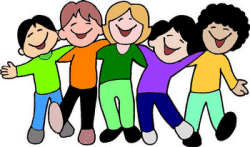 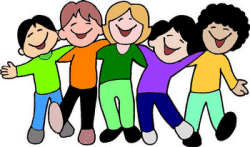 2018 -2019Child InformationFirst Lutheran Preschool420 North Washington St.  Papillion, NE   68046Preschool office: 402-339-1178Church office: 402-339-3668Website: www.1st-lutheran.orgE-mail: preschool@1st-lutheran.org$75.00 Non-refundable registration fee paid: Date_____________  Amount__________  Method of payment______________3 Year Old ClassMust be 3 years old by July 314/5 Year Old ClassMust be 4 years old by July 312 Days   M/W⃝  $120/month3 Days   M/W/F⃝  $150/month⃝  $150/month5 Days     M-F⃝ $185/monthChild’s Full NameDate of BirthChurch MembershipBaptized?Yes                  No                   DateParental Marital Status: □ Married                           □ Divorced                       □ Separated                         □ SingleChild Resides with:Mother’s Full Name Address                                                                                                                                                                               Zip codePhone Home                                                Cell                                               Work EmailOccupation/EmployerFather’s Full Name Address                                                                                                         Zip codePhone Home                                                Cell                                               WorkEmailOccupation/EmployerHow did you learn of First Lutheran Preschool? 